	   Sunday, July 20, 2014	   Monday, July 21, 2014	   Tuesday, July 22, 2014	   Wednesday, July 23, 2014	   Thursday, July 24, 2014	   Friday, July 25, 2014	   Saturday, July 26, 20146:00AMHome Shopping  Shopping program.6:30AMHome Shopping  Shopping program.7:00AMTomorrow's World: The Sabbath Controversy    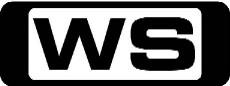 Religious program.PG7:30AMLeading The Way: The Attitudes Of The Beatitudes Part 1    Religious program.PG8:00AMDavid Jeremiah: Is Your Faith a Blessing or a Burden?    Religious ProgramPG8:30AMHome Shopping  Shopping program.9:00AMHome Shopping  Shopping program.9:30AMHairy Bikers' USA: Finger Lickin' Frogs (R)    Bill and Paul head to Arkansas where they learn how to spear bullfrogs with a stick, discover the secret of a famous BBQ sauce and throw down with a group of Dutch Oven cooking fanatics.PG10:00AMThe Hungry Sailors    Dick and James Strawbridge moor in Ramsgate to explore the Garden of England on the latest leg of their voyage around Britain. Starring DICK STRAWBRIDGE.PG11:00AMThe Kitchen Job: Strathern (R)    Situated on the outskirts of Invercargill, The Strathern is a cafe, restaurant, bar and gaming establishment all rolled into one. Can John save it from going down the drain?PG12:00PMProgram TBADetails to be advised.1:00PM7TWO Carry On Movie: Carry On Again Doctor (R)    A disgraced surgeon sets up a clinic in the hope of promoting a slimming potion made from plants discovered on a tropical island. Starring SID JAMES, KENNETH WILLIAMS, CHARLES HAWTREY, JIM DALE and JOAN SIMS.PG  (N)3:00PMRobin Hood: A Clue - No 'CC'    **FINAL**Robin cannot come to terms with losing Marian. He refuses to help Edward in confronting the King, and abandons Much and the gang: his world has fallen apart. Starring JONAS ARMSTRONG, LUCY GRIFFITHS, SAM TROUGHTON, GORDON KENNEDY and HARRY LLOYD.PG  (V)4:10PMHome and Away Catch-Up 'CC'    (R)Miss Home and Away this week? Catch up on 7TWO!PG  (V,D)6:30PMThe Vicar Of Dibley: Dibley Live (R) 'CC'  Geraldine sets up Radio Dibley in a bid to bring the community closer together. Starring DAWN FRENCH, GARY WALDHORN, EMMA CHAMBERS, JAMES FLEET and ROGER LLOYD-PACK.PG7:10PMFawlty Towers: Communication Problems (R) 'CC'  A demanding and deaf guest arrives at the hotel, and makes things very difficult when her hearing aid is more 'off' than 'on'! Starring JOHN CLEESE, PRUNELLA SCALES, ANDREW SACHS and CONNIE BOOTH.PG7:50PMKath & Kim: The Moon (R) 'CC'    Look out peoples! Kimmy is bored. Brett is working and Kath is in the roof looking for her vanity. Guest starring SIBYLLA BUDD and NICHOLAS BELL. Starring GINA RILEY, JANE TURNER, MAGDA SZUBANSKI, GLENN ROBBINS and PETER ROWSTHORN.PG8:30PMEscape To The Country: Rutland    **NEW EPISODE**Jules Hudson helps a couple move from their London pad to England's smallest county and they've got very exacting expectations.G9:30PMEscape To The Country: Herefordshire (R)    **DOUBLE EPISODE**Jules Hudson is house hunting in Herefordshire with a couple ready to leave London and settle in the country.G10:30PMHomes Under The Hammer    **NEW EPISODE**The real-life drama of an auction and following the planning and building works which could transform buyers' property into a dream home.G11:45PMSome Mothers Do 'ave 'em: Moving House (R) 'CC'  Frank's over zealous, do-it-yourself activities have made their house unfit to live in, and it appears he intends to use his new found crafts on the family's new residence. Starring MICHAEL CRAWFORD and MICHELE DOTRICE.G12:30AM7TWO Late Movie: The Iron Major (R) (B&W) (1943)    The life story of Frank Cavanaugh, a top flight football coach and World War I hero. Starring PAT O'BRIEN, ROBERT RYAN, RUTH WARRICK, LEON AMES and RUSSELL WADE.G2:30AMThe Australians: Gentleman Jim (R)  A year in the life of yachtsman/winemaker Jim Hardy. See everything from the family wine cellars to skippering for the America's Cup.PG3:30AMThe Kitchen Job: Strathern (R)    Situated on the outskirts of Invercargill, The Strathern is a cafe, restaurant, bar and gaming establishment all rolled into one. Can John save it from going down the drain?PG4:30AMHairy Bikers' USA: Finger Lickin' Frogs (R)    Bill and Paul head to Arkansas where they learn how to spear bullfrogs with a stick, discover the secret of a famous BBQ sauce and throw down with a group of Dutch Oven cooking fanatics.PG5:00AMRobin Hood: A Clue - No 'CC'    (R)Robin cannot come to terms with losing Marian. He refuses to help Edward in confronting the King, and abandons Much and the gang: his world has fallen apart. Starring JONAS ARMSTRONG, LUCY GRIFFITHS, SAM TROUGHTON, GORDON KENNEDY and HARRY LLOYD.PG  (V)6:00AMHome Shopping  Shopping program.6:30AMHome Shopping  Home Shopping7:00AMTeenage Fairytale Dropouts: Golden Goose Chase / Camp Stomp-A-Lot (R) 'CC'    Trafalgar, Jeremiah and Fury try to balance being teenagers along with having parents who are famous fairytale characters.C7:30AMIt's Academic 'CC'    Simon Reeve hosts all new episodes of the educational and entertaining show where schools compete to win cash and prizes.C8:00AMToybox: Shoo Fly (R) 'CC'    Watch the toys come alive when we open the lid to a fantasy world full of fun, music, learning and adventure!P8:30AMHarry's Practice (R) 'CC'    Dr Harry meets a dog who loves watching television. Dr Katrina reveals the secret to keeping pet birds happy.G9:00AMHome And Away - The Early Years (R) 'CC'  Fin believes she is losing Blake forever. Shane explodes at Fisher for trying to run his life. Starring DIETER BRUMMER.G9:30AMShortland Street    (R)A fast-paced medical drama that centres around the lives and loves of the staff and their patients.PG  (D)10:00AMCoronation Street    (R)The story of everyday life in a small, tightly knit community in England.PG10:30AMDr Oz: First Lady Michelle Obama! 'CC'    Get answers to your health questions from Dr Oz and other leading doctors, hospitals, associations and authors.PG11:30AMFather Ted: New Jack City (R) 'CC' Father Jack's incredibly hairy hands seem to indicate that he is suffering from a common complaint that afflicts old priests. Starring DERMOT MORGAN, ARDAL O'HANLON, FRANK KELLY, PAULINE MCLYNN and VASS ANDERSON.PG 12:00PMRoyal Pains: After The Fireworks (R) 'CC'    With the fight between Hank and Evan still fresh, Hank has already enlisted Jill to help him set up a new concierge practice. Starring MARK FEUERSTIEN, PAUL COSTANZO, JILL FLINT, RESHMA SHETTY and DONAL LOGUE.M1:00PMMedics On Call: I.S.O. (R)    Angela shadows an Incident Support Officer at the scene of a major traffic collision, a stabbing, an armed robbery and the return of servicemen who were injured in Afghanistan.PG2:00PMAll Saints: Parting Friends (R) 'CC'  Bron faces crisis upon crises as she hands in her resignation and her dear friend's life-saving operation goes terribly wrong. Starring GEORGIE PARKER, JUDITH MCGRATH, JEREMY CUMPSTON, LIBBY TANNER and MARTIN LYNES.PG3:00PMHeartbeat: Who Needs Enemies (R) 'CC'  Blaketon sinks into depression when threatened with demotion and Greengrass is admitted to hospital with an appendicitis scare. Starring NICK BERRY, BILL MAYNARD, TRICIA PENROSE, JULIETTE GRUBER and STUART GOLLAND.PG4:00PMKingswood Country: Presenting The Ted And Sparky Show (R)  Ted embarks on a showbiz career after the 'mad actor bloke' from down the road gives him his ventriloquist's dummy. Starring ROSS HIGGINS, LEX MARINOS, LAUREL MC GOWAN, JUDI FARR and PETER WHITFORD.PG4:30PMCoronation Street    The story of everyday life in a small, tightly knit community in England.PG5:00PMShortland Street    A fast-paced medical drama that centres around the lives and loves of the staff and their patients.PG5:30PMHomes Under The Hammer (R)    Martin and Lucy visit a property in Cornwall, a bungalow in Dorset and a semi detached house in North West Scotland.G6:30PMBargain Hunt: Lincoln 17 (R)    Two married couples go head to head in Lincoln but will there be too much marital stress at the auction?G7:30PMCities of the Underworld: Rome's Hidden Empire (R)    Roman Empire was the largest and most powerful in history, and pieces of this great Empire can be found under practically every street in Rome. Eric Geller explores the hidden secrets of Rome's underground city.PG8:30PMFoyle's War: Plan Of Attack (R) 'CC'    DS Milner's investigation of a transportation fraud sets in motion a series of events that brings Foyle back to the force. Starring MICHAEL KITCHEN, ANTHONY HOWELL, NICHOLAS DAY, HONEYSUCKLE WEEKS and FIONA GLASCOTT.M  (A)10:45PMMurder In Mind: Rage    **NEW EPISODE**A man kills another motorist in a fit of road rage but doesn't confess. Feeling guilty, he befriends the widow, but the closer he gets to her, the closer he gets to being detected. Starring NEIL DUDGEON, ANNETTE CROSBIE, MAGGIE O'NEILL, ROSS BOATMAN and RAFFAELLO DEGRUTTOLA.M  (V)11:45PMFather Ted: New Jack City (R) 'CC' Father Jack's incredibly hairy hands seem to indicate that he is suffering from a common complaint that afflicts old priests. Starring DERMOT MORGAN, ARDAL O'HANLON, FRANK KELLY, PAULINE MCLYNN and VASS ANDERSON.PG 12:20AMHarry's Practice (R) 'CC'    Dr Harry meets a dog who loves watching television. Dr Katrina reveals the secret to keeping pet birds happy.G12:50AMKingswood Country: Presenting The Ted And Sparky Show (R)  Ted embarks on a showbiz career after the 'mad actor bloke' from down the road gives him his ventriloquist's dummy. Starring ROSS HIGGINS, LEX MARINOS, LAUREL MC GOWAN, JUDI FARR and PETER WHITFORD.PG1:30AMThe Australians: The Queen's Man (R)  Inside Yarralumla - an exclusive, intimate view of the life of the former Governor-General of Australia, Sir Zelman Cowan.PG2:00AMMedics On Call: I.S.O. (R)    Angela shadows an Incident Support Officer at the scene of a major traffic collision, a stabbing, an armed robbery and the return of servicemen who were injured in Afghanistan.PG3:00AMBargain Hunt: Lincoln 17 (R)    Two married couples go head to head in Lincoln but will there be too much marital stress at the auction?G4:00AMDr Oz: First Lady Michelle Obama! 'CC'    (R)Get answers to your health questions from Dr Oz and other leading doctors, hospitals, associations and authors.PG5:00AMHomes Under The Hammer (R)    Martin and Lucy visit a property in Cornwall, a bungalow in Dorset and a semi detached house in North West Scotland.G6:00AMHome Shopping  Shopping program.6:30AMHome Shopping  Home Shopping7:00AMTeenage Fairytale Dropouts: My Cousin Myron / Not So Adorabella (R) 'CC'    Trafalgar, Jeremiah and Fury try to balance being teenagers along with having parents who are famous fairytale characters.C7:30AMIt's Academic 'CC'    Simon Reeve hosts all new episodes of the educational and entertaining show where schools compete to win cash and prizes.C8:00AMToybox: Tom's Art Work (R) 'CC'    Watch the toys come alive when we open the lid to a fantasy world full of fun, music, learning and adventure!P8:30AMHarry's Practice (R) 'CC'    Dr Katrina meets the worst behaved dogs in Australia. Dr Harry looks at which garden plants are toxic to animals.G9:00AMHome And Away - The Early Years (R) 'CC'  Shane hits on a foolhardy idea to prove his number one status in town. Fin finally accepts Blake's decision to follow his sister to the city. Starring DIETER BRUMMER.G9:30AMShortland Street    (R)A fast-paced medical drama that centres around the lives and loves of the staff and their patients.PG10:00AMCoronation Street    (R)The story of everyday life in a small, tightly knit community in England.PG10:30AMDr Oz: Breaking News: Are Pesticides The Greatest Threat To Your 'CC'    Get answers to your health questions from Dr Oz and other leading doctors, hospitals, associations and authors.PG11:30AMFather Ted: Flight Into Terror (R) 'CC' Flying back from a visit to a holy shrine, the trio find themselves in mortal danger when the Monkey Priest of Killybashangel goes mad in the cockpit. Starring DERMOT MORGAN, ARDAL O'HANLON, FRANK KELLY, PAULINE MCLYNN and PAUL HICKEY.PG 12:00PMRoyal Pains: Imperfect Storm (R) 'CC'    When a tail from an errant firework lands on a booth at Harborfest, a blaze is ignited, setting off a propane tank explosion - Hank and Jill rush to the scene. Starring MARK FEUERSTIEN, PAUL COSTANZO, JILL FLINT, RESHMA SHETTY and DONAL LOGUE.M1:00PMMedics On Call: Back In The City (R)    Back in Birmingham, Angela shadows the day shift while they attend to a jogger hit by a car, a biker with serious injuries after a collision with a truck and a traffic accident involving a family.PG2:00PMAll Saints: Cards On The Table (R) 'CC'  A patient's flirtation with Jared becomes serious when she accuses him of rape. A patient's honesty and optimism gives Steph the strength to tell Ben she may never want children. Starring GEORGIE PARKER, JUDITH MCGRATH, JEREMY CUMPSTON, LIBBY TANNER and MARTIN LYNES.PG3:00PMHeartbeat: Thanks To Alfred (R) 'CC'  A husband confesses to his wife's murder however Nick notices inconsistencies in his confession causing him to question his supposed guilt. Starring NICK BERRY, BILL MAYNARD, TRICIA PENROSE, JULIETTE GRUBER and STUART GOLLAND.PG4:00PMKingswood Country: A Dog Called Horse (R)  Ted's dog-breeding plans change abruptly when the champion pedigreed boxer he wins turns out to have only two legs. Starring ROSS HIGGINS, LEX MARINOS, LAUREL MC GOWAN, JUDI FARR and TRACY MANN.PG4:30PMCoronation Street    The story of everyday life in a small, tightly knit community in England.PG5:00PMShortland Street    A fast-paced medical drama that centres around the lives and loves of the staff and their patients.PG5:30PMHomes Under The Hammer (R)    Martin and Lucy visit a property in Wiltshire, a flat in Notting Hill and a terraced house near Telford.G6:30PMBargain Hunt: Shepton Mallet 8 (R)    Teams go all out for some unusual bargains, but will their quirky taste prove to be a winner at the auction?G7:30PMLife After People: The Capital Threat 'CC'    **NEW EPISODE**We look at how the forces of nature will attack the landmarks and national treasures of Washington DC after we are gone.PG8:30PMAir Crash Investigations: Mid Air Landing (R) 'CC'    **DOUBLE EPISODE**A Turkish Airlines flight suddenly falls from the sky and crashes into a muddy field just north of where it was supposed to land. Investigators work to determine the cause of this aviation disaster.PG9:30PMAir Crash Investigations: Split Decision (R) 'CC'    **DOUBLE EPISODE**In 1985, a charter flight carrying the 101st Airborne Division stalled and crashed just seconds after taking off in Canada. All 256 people on board died. What was the cause of this aviation catastrophe?PG10:40PMSeconds From Disaster: Mount St Helens (R)    In 1980, Mount Saint Helens suddenly and violently erupted and within seconds day to nights in one of the biggest recorded explosions of all time that killed 57 people.PG11:40PMWhen Weather Changed History: Dust Bowl (R)    Witness the astonishing change in weather that caused America's high Southern Plains to turn from perfect farmland to dust.PG12:45AMFather Ted: Flight Into Terror (R) 'CC' Flying back from a visit to a holy shrine, the trio find themselves in mortal danger when the Monkey Priest of Killybashangel goes mad in the cockpit. Starring DERMOT MORGAN, ARDAL O'HANLON, FRANK KELLY, PAULINE MCLYNN and PAUL HICKEY.PG 1:30AMHarry's Practice (R) 'CC'    Dr Katrina meets the worst behaved dogs in Australia. Dr Harry looks at which garden plants are toxic to animals.G2:00AMMedics On Call: Back In The City (R)    Back in Birmingham, Angela shadows the day shift while they attend to a jogger hit by a car, a biker with serious injuries after a collision with a truck and a traffic accident involving a family.PG3:00AMBargain Hunt: Shepton Mallet 8 (R)    Teams go all out for some unusual bargains, but will their quirky taste prove to be a winner at the auction?G4:00AMDr Oz: Breaking News: Are Pesticides The Greatest Threat To Your 'CC'    (R)Get answers to your health questions from Dr Oz and other leading doctors, hospitals, associations and authors.PG5:00AMHomes Under The Hammer (R)    Martin and Lucy visit a property in Wiltshire, a flat in Notting Hill and a terraced house near Telford.G6:00AMHome Shopping  Shopping program.6:30AMHome Shopping  Home Shopping7:00AMTeenage Fairytale Dropouts: YeOldeFaceScroll Blues / A String Of Promises (R) 'CC'    Trafalgar, Jeremiah and Fury try to balance being teenagers along with having parents who are famous fairytale characters.C7:30AMIt's Academic 'CC'    Simon Reeve hosts all new episodes of the educational and entertaining show where schools compete to win cash and prizes.C8:00AMToybox: Ants In The House (R) 'CC'    Watch the toys come alive when we open the lid to a fantasy world full of fun, music, learning and adventure!P8:30AMHarry's Practice (R) 'CC'    Dr Katrina Petchecks the Silky Chook. Dr Harry meets a depressed Malamute in the surgery.G9:00AMHome And Away - The Early Years (R) 'CC'  Adam is furious when Greg ruins his plans to get in good with Bobby. Fin says goodbye to Blake, convinced it's for the last time. Starring NICOLLE DICKSON, ROSS NEWTON and MAT STEVENSON.G9:30AMShortland Street    (R)A fast-paced medical drama that centres around the lives and loves of the staff and their patients.PG10:00AMCoronation Street    (R)The story of everyday life in a small, tightly knit community in England.PG10:30AMDr Oz: The Craziest, 'No Shame' Overshares Of All Time! 'CC'    Get answers to your health questions from Dr Oz and other leading doctors, hospitals, associations and authors.PG  (S)11:30AMFather Ted: Are You Right There, Father Ted? (R) 'CC'   Father Ted holds a, 'Celebration Of Craggy Island's Ethnic Diversity', party to prove he's not a racist, but inadvertently offends the Chinese community. Starring DERMOT MORGAN, ARDAL O'HANLON, FRANK KELLY, PAULINE MCLYNN and PATRICK KAVANAGH.PG 12:00PMRoyal Pains: A Guesthouse Divided (R) 'CC'    When the Lawson brothers go head-to-head for a lucrative gig to provide in-house medical services at a high-end spa, Divya hatches a scheme to help them both fail. Starring MARK FEUERSTIEN, PAUL COSTANZO, JILL FLINT, RESHMA SHETTY and HENRY WINKLER.M1:00PMMedics On Call: Suburban 999 (R)    In the suburbs, Angela embarks on her shift - but nothing could prepare her for a man's mysterious collapse at home, a severe allergic reaction and a woman who is brought back to life.PG2:00PMAll Saints: Boys Will Be Boys (R) 'CC'  When Peter counsels the father of a teenage binge drinker. Bron is looking for action on her first day of ambulance duty... and she gets more than she bargained for. Starring GEORGIE PARKER, JUDITH MCGRATH, JEREMY CUMPSTON, LIBBY TANNER and MARTIN LYNES.PG3:00PMHeartbeat: Obsessions (R) 'CC'  When Nick rescues a woman from her burning house, his act of courage has sinister consequences and his relationship with Jo is threatened as he finds himself the object of fatal attraction... Starring NICK BERRY, BILL MAYNARD, TRICIA PENROSE, JULIETTE GRUBER and STUART GOLLAND.PG4:00PMKingswood Country: Teapot Of Gold (R)  When a gambling fever hits Wombat Crescent, Ted resorts to dirty tricks and chaos once again reigns in the Bullpitt household. Starring ROSS HIGGINS, LEX MARINOS, LAUREL MC GOWAN and JUDI FARR.PG4:30PMCoronation Street    The story of everyday life in a small, tightly knit community in England.PG5:00PMShortland Street    A fast-paced medical drama that centres around the lives and loves of the staff and their patients.PG5:30PMHomes Under The Hammer (R)    Martin and Lucy visit a building plot in Warminster, a Victorian house in Selkirk and a top floor flat in Faversham.G6:30PMBargain Hunt: Norfolk 22 (R)    One team do some tough talking whilst bargaining for a bed.G7:30PMRosemary & Thyme: Memory Of Water - Part 2 (R) 'CC'    While restoring a garden, Rosemary witnesses the owner's cousin commit suicide only to later see him alive and well. With village gossip, arson and murder surrounding them, can Rosemary and Laura find out what really happened? Starring FELICITY KENDAL and PAM FERRIS.PG  (V)8:30PMLewis: The Gift Of Promise (R) 'CC'    When a businesswoman is brutally bludgeoned to death, it appears to be blackmail gone wrong. As the bodies begin to pile up, Lewis and Hathaway realise there is a secret at the heart of the case. Starring KEVIN WHATELY, LAURENCE FOX, REBECCA FRONT, CLARE HOLMAN and MARK AIKEN.M  (V,A)10:40PMBenny Hill  Join the king of British comedy in a hilarious romp of his madcap world. Starring BENNY HILL.PG11:40PMThe Bill (R) 'CC'    Danny is tasked with investigating a violent assault while Gina and Meadows clash over the handling of a suspect. Starring KARL COLLINS, SIMON ROUSE and ROBERTA TAYLOR.M1:00AMBargain Hunt: Norfolk 22 (R)    One team do some tough talking whilst bargaining for a bed.G2:00AMHome Shopping  Shopping program.2:30AMHome Shopping  Shopping program.3:00AMHome Shopping  Shopping program.3:30AMSons And Daughters (R) 'CC'  Leigh finds a way to make sure Charlie doesn't dare throw her out of the house.G4:00AMDr Oz: The Craziest, 'No Shame' Overshares Of All Time! 'CC'    (R)Get answers to your health questions from Dr Oz and other leading doctors, hospitals, associations and authors.M5:00AMHomes Under The Hammer (R)    Martin and Lucy visit a building plot in Warminster, a Victorian house in Selkirk and a top floor flat in Faversham.G6:00AMHome Shopping  Shopping program.6:30AMHome Shopping  Home Shopping7:00AMTeenage Fairytale Dropouts: Splank'd / A Rotten Job (R) 'CC'    Trafalgar, Jeremiah and Fury try to balance being teenagers along with having parents who are famous fairytale characters.C7:30AMIt's Academic 'CC'    Simon Reeve hosts all new episodes of the educational and entertaining show where schools compete to win cash and prizes.C8:00AMToybox: Hanky Panky (R) 'CC'    Watch the toys come alive when we open the lid to a fantasy world full of fun, music, learning and adventure!P8:30AMHarry's Practice: Baby Animal Special (R) 'CC'    Dr Katrina Warren has her hands full with the Puppy Challenge. Dr Harry makes a house call to a ten week old parrot with a limp.G9:00AMHome And Away - The Early Years (R) 'CC'  Tug is bitter when he discovers that Adam has been using him. Tensions build in the beach house over Sam's saxophone practice. Starring RYAN CLARK, MAT STEVENSON and TRISTAN BANCKS.G9:30AMShortland Street    (R)A fast-paced medical drama that centres around the lives and loves of the staff and their patients.PG10:00AMCoronation Street    (R)The story of everyday life in a small, tightly knit community in England.PG10:30AMDr Oz: The Cast Of NY Med On Oz's Stage! Your All-Access Pass 'CC'    Get answers to your health questions from Dr Oz and other leading doctors, hospitals, associations and authors.PG  (A)11:30AMFather Ted: Chirpy Burpy Cheap Sheep (R) 'CC'   There's a beast terrorising Craggy Island and Chris the Sheep - hot favourite for the 'King of the Sheep' festival - has a bad case of nerves. Can Ted's sheep nurturing skills save the day? Starring DERMOT MORGAN, ARDAL O'HANLON, FRANK KELLY, PAULINE MCLYNN and PEADAR LAMB.PG 12:00PMRoyal Pains: Dawn Of The Med (R) 'CC'    Eddie Lawson is back in town with a successful blog and new inspirational book in the works, he has a plan to help get his sons back on the HankMed track. Starring MARK FEUERSTIEN, PAUL COSTANZO, RESHMA SHETTY, HENRY WINKLER and BEN SHENKMAN.M1:00PMRoyal Pains: You Give Love A Bad Name (R) 'CC'    Having run to the medical aid of a stranger who has been mysteriously shot on the grounds of Shadow Pond, Hank struggles to stay out of Boris' business. Starring MARK FEUERSTIEN, PAUL COSTANZO, RESHMA SHETTY, BROOKE D'ORSAY and CAMPBELL SCOTT.M2:00PMAll Saints: Live Now, Pay Later (R) 'CC'  Steph and Luke work together to solve a medical mystery but with devastating consequences. Terri has to deal with a nudist on the ward. Bron realises Ben has post traumatic stress syndrome. Starring GEORGIE PARKER, JUDITH MCGRATH, JEREMY CUMPSTON, LIBBY TANNER and MARTIN LYNES.PG3:00PMHeartbeat: The Best Laid Plans (R) 'CC'  Susannah Temple-Richards returns to Aidensfield after her recent release from prison, having served time for the manslaughter of her husband. Susannah finds herself in grave danger when her former cellmate turns up claiming to be on parole. Starring NICK BERRY, BILL MAYNARD, TRICIA PENROSE, JULIETTE GRUBER and STUART GOLLAND.PG4:00PMKingswood Country: Sons And Datsuns (R)  When a visitor arrives and claims to Ted's long-lost illegitimate son, it isn't only Ted who gets a surprise ! Starring ROSS HIGGINS, LEX MARINOS, LAUREL MC GOWAN, JUDI FARR and COLIN MC EWAN.PG4:30PMCoronation Street    The story of everyday life in a small, tightly knit community in England.PG5:00PMShortland Street    A fast-paced medical drama that centres around the lives and loves of the staff and their patients.PG  (D)5:30PMHomes Under The Hammer (R)    Martin and Lucy visit a terraced house in Cardiff, a bungalow in Margate and a period flat in Plymouth.G6:30PMBargain Hunt: Anglesey 15 (R)    Teams think big at Anglesey antiques fair, testing their experts in the process.G7:30PMBigfoot Files: Russia    **NEW EPISODE**   **FINAL**Mark Evans travels to Russia and investigates one of the highest profile Bigfoot stories in the world. It's the tale of Zana, the so-called Wildwoman.PG8:30PMCriminal Minds: The Instincts (R) 'CC'    While investigating the kidnapping of a young boy, Reid begins to have dreams from his childhood. Starring JOE MANTEGNA, THOMAS GIBSON, SHEMAR MOORE, PAGET BREWSTER and MATTHEW GRAY GUBLER.M9:30PMCriminal Minds: Memoriam (R) 'CC'    Dr. Reid continues his own investigation into the murder of a young boy years earlier in Las Vegas. Starring JOE MANTEGNA, THOMAS GIBSON, SHEMAR MOORE, PAGET BREWSTER and MATTHEW GRAY GUBLER.M10:30PMCriminal Minds: Masterpiece (R) 'CC'    When a self-confessed serial killer turns himself in, the team have to work quickly to locate a missing mother and her children. Starring JOE MANTEGNA, THOMAS GIBSON, SHEMAR MOORE, PAGET BREWSTER and MATTHEW GRAY GUBLER.M11:40PMStrangeways (R)    **FINAL**Take a look at how Strangeways prison has moved on since the infamous 1990 riots, when prisoners were protesting against brutal conditions and an out-dated system.M  (A)12:45AMFather Ted: Chirpy Burpy Cheap Sheep (R) 'CC'   There's a beast terrorising Craggy Island and Chris the Sheep - hot favourite for the 'King of the Sheep' festival - has a bad case of nerves. Can Ted's sheep nurturing skills save the day? Starring DERMOT MORGAN, ARDAL O'HANLON, FRANK KELLY, PAULINE MCLYNN and PEADAR LAMB.PG 1:15AMHarry's Practice: Baby Animal Special (R) 'CC'    Dr Katrina Warren has her hands full with the Puppy Challenge. Dr Harry makes a house call to a ten week old parrot with a limp.G1:45AMKingswood Country: Sons And Datsuns (R)  When a visitor arrives and claims to Ted's long-lost illegitimate son, it isn't only Ted who gets a surprise ! Starring ROSS HIGGINS, LEX MARINOS, LAUREL MC GOWAN, JUDI FARR and COLIN MC EWAN.PG2:30AMBargain Hunt: Anglesey 15 (R)    Teams think big at Anglesey antiques fair, testing their experts in the process.G3:30AMDr Oz: The Cast Of NY Med On Oz's Stage! Your All-Access Pass 'CC'    (R)Get answers to your health questions from Dr Oz and other leading doctors, hospitals, associations and authors.PG  (A)4:30AMHomes Under The Hammer (R)    Martin and Lucy visit a terraced house in Cardiff, a bungalow in Margate and a period flat in Plymouth.G5:30AMHome Shopping  Home Shopping6:00AMHome Shopping  Shopping program.6:30AMHome Shopping  Home Shopping7:00AMTeenage Fairytale Dropouts: Court Ordered Magician / Big Wish (R) 'CC'    Trafalgar, Jeremiah and Fury try to balance being teenagers along with having parents who are famous fairytale characters.C7:30AMIt's Academic 'CC'    Simon Reeve hosts all new episodes of the educational and entertaining show where schools compete to win cash and prizes.C8:00AMToybox: Aint That The Tooth (R) 'CC'    Watch the toys come alive when we open the lid to a fantasy world full of fun, music, learning and adventure!P8:30AMHarry's Practice (R) 'CC'    Dr Katrina road tests the latest pet for kids. Dr Harry meets a broody lovebird.G9:00AMHome And Away - The Early Years (R) 'CC'  Adam is forced to admit to Bobby that he's used Tug. Roxy and Luke hit on a great idea for some fun in Summer Bay. Starring NICOLLE DICKSON, MAT STEVENSON, JOHN ADAM and TRISTAN BANCKS.G9:30AMShortland Street    (R)A fast-paced medical drama that centres around the lives and loves of the staff and their patients.PG  (D)10:00AMCoronation Street    (R)The story of everyday life in a small, tightly knit community in England.PG10:30AMDr Oz: Toxic Sabotagers: How To Stop The People In Your Life From 'CC'    Get answers to your health questions from Dr Oz and other leading doctors, hospitals, associations and authors.PG  (A)11:30AMFather Ted: Speed 3 (R) 'CC'   The sacking of Craggy Island's playboy milkman, Pat Mustard, leads to Dougal taking on the local milk round. Starring DERMOT MORGAN, ARDAL O'HANLON, FRANK KELLY, PAULINE MCLYNN and PAT LAFFAN.PG (N)12:00PMRoyal Pains: About Face (R) 'CC'    After careful thought, Hank tells Boris he accepts his strict, non- negotiable rules in order to be made privy to Boris' mysterious venture. Starring MARK FEUERSTIEN, PAUL COSTANZO, RESHMA SHETTY, BROOKE D'ORSAY and CAMPBELL SCOTT.M1:00PMRoyal Pains: Fools Russian (R) 'CC'    Boris whisks Hank away in a helicopter from Shadow Pond for Hank's first secret mission. The destination: a fancy Manhattan penthouse. Starring MARK FEUERSTIEN, PAUL COSTANZO, RESHMA SHETTY, BROOKE D'ORSAY and CAMPBELL SCOTT.M2:00PMAll Saints: Out Of Control (R) 'CC'  Terri is placed in mortal danger by the husband of a patient who has been the victim of domestic violence. Jaz tries to come to terms with the fact she was date-raped by Danny. Starring GEORGIE PARKER, JUDITH MCGRATH, JEREMY CUMPSTON, LIBBY TANNER and MARTIN LYNES.M3:00PMHeartbeat: Bygones Be Bygones (R) 'CC'  When Maggie becomes emotional at an elderly patient's funeral, there is more to her sadness than meets the eye. Nick investigates a spat of poison pen letters. Starring NICK BERRY, BILL MAYNARD, TRICIA PENROSE, JULIETTE GRUBER and STUART GOLLAND.PG4:00PMKingswood Country: Man Of The Match (R)  The annual doctors and nurses cricket match brings Ted out of retirement and back to the crease. Starring ROSS HIGGINS, LEX MARINOS, LAUREL MC GOWAN, JUDI FARR and MEGAN ARMSTRONG.PG4:30PMCoronation Street    The story of everyday life in a small, tightly knit community in England.PG5:00PMShortland Street    A fast-paced medical drama that centres around the lives and loves of the staff and their patients.PG5:30PMHomes Under The Hammer (R)    Martin and Lucy visit a former school house in Devon, a small flat in North West London and a three bedroom semi detached house in Swindon.G6:30PMBargain Hunt: Kedleston 4 (R)    All-girl teams go head to head at the fair at Kedleston Hall.G7:30PMDog Patrol (R) 'CC'    Corrections drug dogs detect the drug 'P' on a prison visitor and pick up on a run of amateur taxidermy. And Aviation Security dogs are called when some heavy Metaller's play up.PG8:00PMMotorway Patrol: Triple Sandwich (R) 'CC'  Three damaged vehicles are stuck in the path of fast lane traffic. Slow and steady wins the race for a grumpy old driver plus a car that really is a mobile work of art.PG  (L)8:30PMEscape To The Country: Yorkshire Dales    **NEW EPISODE**Nicki Chapman searches for a rural home in the Yorkshire Dales and learns about the efforts to protect the local bumble bee population along the way.G9:30PMAustralia's Best Houses    **NEW EPISODE**Take a look inside some of the most innovative and stunning homes in Australia and meet the professionals who create them.PG10:00PMFantasy Homes by the Sea: Devon    **NEW EPISODE**Can Jenni Falconer find a couple, who met only 9 months ago, the perfect first home together on the South Devon coast?G11:00PMCowboy Builders: Sheffield (R)    A couple paid a builder to extend their home but were left with an unsound roof and an unfinished extension. Melinda and Dominic try to help catch the builder responsible and potentially save the couple's relationship.PG12:00AMDownsize Me: Emeline Polaoi (R)  Damien attempts to curb the secret scoffing of a young mum but does she have the willpower to stick to her strict plan?PG1:00AMFather Ted: Speed 3 (R) 'CC'   The sacking of Craggy Island's playboy milkman, Pat Mustard, leads to Dougal taking on the local milk round. Starring DERMOT MORGAN, ARDAL O'HANLON, FRANK KELLY, PAULINE MCLYNN and PAT LAFFAN.PG (N)1:30AMKingswood Country: Man Of The Match (R)  The annual doctors and nurses cricket match brings Ted out of retirement and back to the crease. Starring ROSS HIGGINS, LEX MARINOS, LAUREL MC GOWAN, JUDI FARR and MEGAN ARMSTRONG.PG2:00AMHarry's Practice (R) 'CC'    Dr Katrina road tests the latest pet for kids. Dr Harry meets a broody lovebird.G2:30AMBargain Hunt: Kedleston 4 (R)    All-girl teams go head to head at the fair at Kedleston Hall.G3:30AMDr Oz: Toxic Sabotagers: How To Stop The People In Your Life From 'CC'    (R)Get answers to your health questions from Dr Oz and other leading doctors, hospitals, associations and authors.PG  (A)4:30AMHomes Under The Hammer (R)    Martin and Lucy visit a former school house in Devon, a small flat in North West London and a three bedroom semi detached house in Swindon.G5:30AMHome Shopping  Home Shopping6:00AMHome Shopping  Shopping program.6:30AMHome Shopping  Shopping program.7:00AMSaturday Disney 'CC'    Great fun and entertainment including your favourite Disney shows Zeke and Luther, Jessie and Kickin It. Hosted by CANDICE DIXON, NATHAN MORGAN and TEIGAN NASH.G9:00AMGood Luck Charlie: Amy Needs A Shower (R) 'CC'    In the midst of Amy's baby shower, Charlie reveals the surprising reason behind her mom's motive for having the party. Starring BRIDGIT MENDLER, JASON DOLLEY, BRADLEY STEVEN, LEIGH-ALLYN BAKER and ERIC ALLAN KRAMER.G9:30AMJessie: Star Wars (R) 'CC'    Jessie helps host teen movie star Jordan Taylor who is staying at the Ross' house. Starring DEBBY RYAN, KEVIN CHAMBERLIN, PEYTON LIST, KARAN BRAR and CAMERON BOYCE.G10:00AMHome Shopping  Shopping program.10:30AMHome Shopping  Shopping program.11:00AMCountry Calendar: Hard Hills    A look at the owners of Otairi Station Ken and Doug Duncan who farm Romney sheep in the Rangitikei area and participate in Rangitikei Hunt.PG12:00PMGreat South East 'CC'    (R)Explore leisure and recreation in South East Queensland.G12:30PMCreek To Coast 'CC'    (R)Queensland's ultimate outdoor adventure show, featuring the very latest in camping, cruising, fishing and four-wheel-driving. Hosted by Paul BurtG1:00PMQueensland Weekender 'CC'   (R)Dean Miller and his team cover the length and breadth of Queensland with great suggestions for weekends, short breaks and holidays.G 1:30PMSydney Weekender 'CC'    (R)Mike Whitney has your weekend covered with food, accommodation, travel and entertainment in and around Sydney.G2:00PMCoxy's Big Break: NSW Road Trip (R)   Coxy and Rhys head off on a road trip to Sydney, making a splash with locals in Jervis Bay and reaching new heights on the Illawarra Treetop Walk along the way.G 2:30PM7TWO Saturday Movie: The Mirror Has Two Faces (R) 'CC' (1996)    A dowdy lecturer and her handsome colleague marry, but do not consummate the relationship... until she gets a desirable make-over. Starring BARBRA STREISAND, JEFF BRIDGES, LAUREN BACALL, GEORGE SEGAL and MIMI ROGERS.PG  (S,L)5:20PM7TWO Disney Movie: Lemonade Mouth (R) (2011)    Five disparate high school students meet in detention, realize they are destined to rock and ultimately form a band that becomes a champion for students sidelined by the high school elite. Starring BRIDGIT MENDLER, ADAM HICKS, HAYLEY KIYOKO, NAOMI SCOTT and BLAKE MICHAEL.G7:30PM7TWO Family Movie: Sweet Home Alabama (R) 'CC' (2002)    A woman from Alabama moves to New York where she becomes a successful designer and becomes engaged to the Lord Mayor's son. But she must confront her past before she can begin her future. Starring REESE WITHERSPOON, PATRICK DEMPSEY, JOSH LUCAS, CANDICE BERGEN and MARY KAY PLACE.PG  (L)9:40PM7TWO Saturday Movie: Under The Tuscan Sun (R) 'CC' (2003)    Frances Mayes, a 35 year-old writer decides to travel to Tuscany to escape her heart-wrenching divorce, and ends up purchasing a run-down villa as her new home. Starring DIANE LANE, SANDRA OH, LINDSAY DUNCAN, RAOUL BOVA and VINCENT RIOTTA.M  (L)12:00AM7TWO Late Movie: She-Devil (R) (1989)  A cunning and resourceful housewife vows revenge on her husband when he begins an affair with a wealthy romance novelist. Starring MERYL STREEP, ROSEANNE, ED BEGLEY JR, LINDA HUNT and SYLVIA MILES.M  (A)2:00AMThe Australians: Boorowa Debs (R)  A group of nervous country girls, some of whom would rather be shooting rabbits, make their debut in a small NSW town.PG2:30AM7TWO Late Movie: The Mirror Has Two Faces (R) 'CC' (1996)    A dowdy lecturer and her handsome colleague marry, but do not consummate the relationship... until she gets a desirable make-over. Starring BARBRA STREISAND, JEFF BRIDGES, LAUREN BACALL, GEORGE SEGAL and MIMI ROGERS.PG  (S,L)5:00AMCountry Calendar: Hard Hills    (R)A look at the owners of Otairi Station Ken and Doug Duncan who farm Romney sheep in the Rangitikei area and participate in Rangitikei Hunt.PG